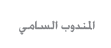 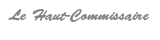 بــــــلاغ صحـــــــــفيالمغرب يحتفل باليوم العالمي للإحصاء يوم 20 أكتوبر 2020	قررت هيئة الأمم المتحدة، منذ سنة 2010، الاحتفال باليوم العالمي للإحصاء يوم 20 أكتوبر مرة كل خمس سنوات.	وستكون النسخة، الثالثة لليوم العالمي للإحصاء التي سيتم الاحتفال بها تحت عنوان "ربط العالم بالبيانات التي يمكننا الوثوق بها"، مناسبة من أجل إبراز جهود الأنظمة الإحصائية الوطنية من أجل وضع معطيات إحصائية موثوقة رهن إشارة العموم مع التأكيد على أهمية ثقة المواطنين ومختلف المستعملين في المعلومات الإحصائية وخاصة في سياق الأزمات.	وفي هذا الإطار، تنظم المندوبية السامية للتخطيط، يوم 20 أكتوبر 2020، ندوة افتراضية عبر الإنترنت تحت عنوان "دور الإحصائيات الرسمية في سياق وباء كوفيد-19" يشارك فيها شخصيات بارزة تنتمي للحكومة ولهيئة الأمم المتحدة والقطاع الخاص والأوساط الأكاديمية والمجتمع المدني. وستكون هذه الندوة فرصة من أجل إغناء النقاش حول دور الإحصاءات الرسمية وتبادل الممارسات الفضلى للأنظمة الإحصائية في سياق هذه الأزمة الصحية.	وستقوم المندوبية السامية للتخطيط، بالموازاة مع ذلك، بتقديم عروض موضوعاتية يومي 21 و 22 أكتوبر 2020 لإطلاع الرأي العام على الدراسات الإحصائية الرئيسية التي قامت بإنجازها، لا سيما تلك التي المتعلقة بقياس الأثر الاقتصادي والاجتماعي والنفسي لهذه الجائحة.